Publicado en Almonacid de Zorita-Guadalajara el 07/01/2020 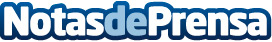 Almonacid de Zorita ha vivido unas Navidades participativas y para todos los públicosPor quinto año consecutivo, el Ayuntamiento adelantó doce horas la Nochevieja para los niños de la villa almorcileña, con gran éxito de participación, y, además, las calles del pueblo han estado adornadas con el buen gusto, hecho de material reciclado del decorador local Sergio SánchezDatos de contacto:Javier Bravo606411053Nota de prensa publicada en: https://www.notasdeprensa.es/almonacid-de-zorita-ha-vivido-unas-navidades_1 Categorias: Sociedad Castilla La Mancha Entretenimiento Solidaridad y cooperación Ocio para niños http://www.notasdeprensa.es